Auftrag 1:Auftrag 2:Auftrag 3:Die richtige Reihenfolge: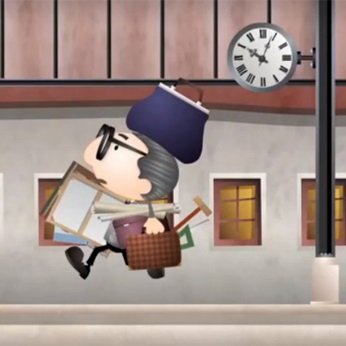 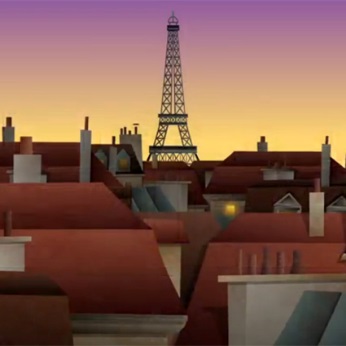 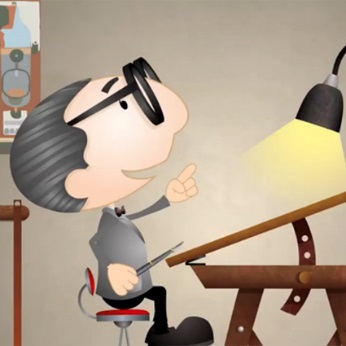 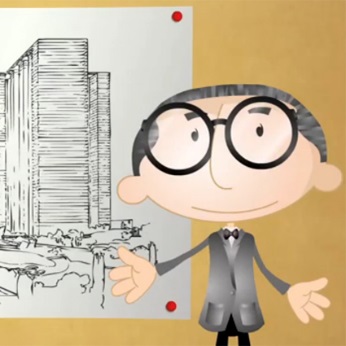 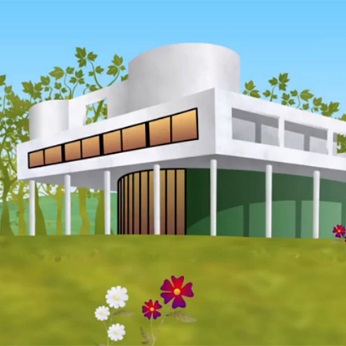 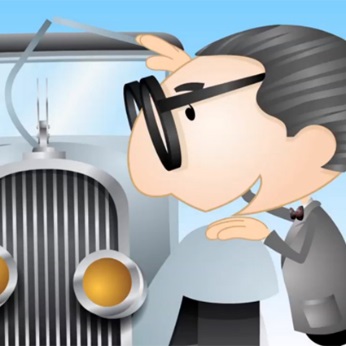 a) + 4)	Ce jeune architecte part s’installer à Paris.b) + 7)	Et ses tableaux, il les signe «Le Corbusier».c) + 2)	Il est certain qu’à deux ce sera plus facile de trouver des clients.d) + 8)	Pierre a de très bonnes connaissances techniques.e) + 3)	Le Corbusier voit les choses en grand.f) + 10)	Il réfléchit à de nouvelles façons de construire des maisons.g) + 1)	Certains trouvent cela très intéressant.h) + 9) 	Son rêve le plus grand, ce serait de réaliser une ville toute entière.i) + 5) 	Et lorsque tout est fini, il faut reconstruire vite et pour beaucoup de monde.j) + 6)	Le Corbusier va construire sa «machine à habiter».a)	A La Chaux-de-Fondsb) 	Parce que personne ne le connaît. c) 	A son cousin Pierre.d)	Une fontaine.e)	Pour 3 millions d’habitants.f)	La modernité, ce sont les machines.g)	La Deuxième Guerre mondiale.h)	Plus de 1500 personnes.i)	En Inde.